ҠАРАР							ПОСТАНОВЛЕНИЕ    15 апрель  2015 йыл			   № 20         	15 апреля  2015 годаОб  утверждении    правил  использования  водных объектов общего пользования для личных и бытовых нужд, включая обеспечение свободного доступа граждан к объектам общего пользования и их береговым полосам и информировании  населения ограничениях  использования  таких водных объектов  на территории сельского поселения Казанчинский сельсовет муниципального района  Аскинский район Республики  Башкортостан	 В соответствии с Водным кодексом Российской Федерации, Федеральным законом от 06.10.2003 N 131-ФЗ "Об общих принципах организации местного самоуправления в Российской Федерации", Постановлением Правительства РБ от  17.06.2013 №246 «Об утверждении Правил охраны жизни людей на воде в Республике Башкортостан и Правил пользования водными объектами для плавания на маломерных судах в Республике Башкортостан", Уставом сельского поселения Казанчинский сельсовет муниципального района Аскинский район Республики Башкортостан  ПОСТАНОВЛЯЮ:1. Утвердить  Правила использования водных объектов общего пользования для личных и бытовых нужд, включая обеспечение свободного доступа граждан к водным объектам общего пользования и их береговым полосам и информировании  населения об ограничениях использования таких водных объектов на территории сельского поселения Казанчинский сельсовет муниципального района Аскинский район Республики Башкортостан. (прилагается).2. Настоящее постановление вступает в силу со дня подписания. 3. Обнародовать данное постановление на информационном стенде в здании Администрации сельского поселения Казанчинский сельсовет муниципального района Аскинский район:  с.Старые Казанчи, ул.Центральная,21, и разместить на официальном сайте Администрации  муниципального района Аскинский район Республики Башкортостан по адресу: www.askino.ru.4. Контроль за исполнением настоящего решения оставляю за собой.Глава Сельского поселения                                                               Р.Т.КиямовПриложение к постановлению главы сельского поселения Казанчинский сельсовет муниципального районаАскинский район Республики Башкортостан№ 20 от 15.04.2015г.  ПРАВИЛАиспользования  водных объектов общего пользования для личных и бытовых нужд, включая обеспечение свободного доступа граждан к объектам общего пользования и их береговым полосам и информировании  населения ограничениях  использования  таких водных объектов  на территории сельского поселения Казанчинский сельсовет муниципального района  Аскинский район Республики  БашкортостанОБЩИЕ ПОЛОЖЕНИЯ1. Настоящие Правила использования водных объектов общего пользования расположенных на территории сельского поселения Казанчинский сельсовет, для личных и бытовых нужд (далее по тексту - Правила) разработаны в соответствии с Водным кодексом Российской Федерации, Федеральным законом от 06.10.2003 N 131-ФЗ "Об общих принципах организации местного самоуправления в Российской Федерации", Постановлением Правительства РБ от  17.06.2013 № 246 «Об утверждении Правил охраны жизни людей на воде в Республике Башкортостан и Правил пользования водными объектами для плавания на маломерных судах в Республике Башкортостан" Уставом сельского поселения Казанчинский сельсовет   и обязательны для всех физических и юридических лиц на территории сельского поселения Казанчинский сельсовет.2. Основные понятия, используемые в настоящих Правилах:- водные ресурсы - поверхностные и подземные воды, которые находятся в водных объектах и используются или могут быть использованы;- водный объект - природный или искусственный водоем, водоток либо иной объект, постоянное или временное сосредоточение вод в котором имеет характерные формы и признаки водного режима;- водный объект общего пользования - поверхностный водный объект, находящийся в государственной или муниципальной собственности, доступный для бесплатного использования гражданами для удовлетворения личных и бытовых нужд, если иное не предусмотрено федеральным законодательством;- водопользователь - физическое или юридическое лицо, которым предоставлено право пользования водным объектом;- водоснабжение - подача поверхностных или подземных вод водопотребителям в требуемом количестве и в соответствии с целевыми показателями качества воды в водных объектах;- использование водных объектов (водопользование) - использование различными способами водных объектов для удовлетворения потребностей сельского поселения Казанчинский сельсовет, физических лиц, юридических лиц.3. Правила основываются на следующих принципах:- значимость водных объектов в качестве основы жизни и деятельности человека. Регулирование водных отношений осуществляется, исходя из представления о водном объекте как о важнейшей составной части окружающей среды, среде обитания объектов животного и растительного мира, в том числе водных биологических ресурсов, как о природном ресурсе, используемом человеком для личных и бытовых нужд, осуществления хозяйственной и иной деятельности, и одновременно как об объекте права собственности и иных прав;- приоритет охраны водных объектов перед их использованием. Использование водных объектов не должно оказывать негативное воздействие на окружающую среду;- сохранение особо охраняемых водных объектов, ограничение или запрет использования которых устанавливается федеральными законами;- целевое использование водных объектов. Водные объекты могут использоваться для одной или нескольких целей:- приоритет использования водных объектов для целей питьевого и хозяйственно-бытового водоснабжения перед иными целями их использования. Предоставление их в пользование для иных целей допускается только при наличии достаточных водных ресурсов.4. Полоса земли вдоль береговой линии водного объекта общего пользования (береговая полоса) также предназначается для общего пользования. Ширина береговой полосы водных объектов общего пользования составляет двадцать метров для рек и ручьев, протяженность которых от истока до устья более чем десять километров. Ширина береговой полосы рек и ручьев, протяженность которых от истока до устья не более чем десять километров, составляет пять метров. Каждый гражданин вправе пользоваться (без использования механических транспортных средств) береговой полосой водных объектов общего пользования для передвижения и пребывания около них, в том числе для осуществления любительского и спортивного рыболовства и причаливания плавучих средств.5. Использование водных объектов общего пользования для рекреационных целей (отдыха, туризма, спорта) осуществляется с учетом действующего законодательства и настоящих Правил.II. ПОЛНОМОЧИЯ ОРГАНОВ МЕСТНОГО САМОУПРАВЛЕНИЯ В СФЕРЕИСПОЛЬЗОВАНИЯ ВОДНЫХ ОБЪЕКТОВ ОБЩЕГО ПОЛЬЗОВАНИЯ1. К полномочиям Совета сельского поселения Казанчинский сельсовет  относятся:1.1. Принятие нормативных актов по вопросам использования объектов общего пользования, расположенных на территории сельского поселения Казанчинский сельсовет, для личных и бытовых нужд.2. К полномочиям Администрации сельского поселения Казанчинский сельсовет  относятся:2.1. Полномочия по владению, пользованию и распоряжению водными объектами, находящимися в собственности сельского поселения Казанчинский сельсовет.2.2. Осуществление мероприятий по предотвращению негативного воздействия вод и ликвидации его последствий в отношении водных объектов, находящихся в собственности сельского поселения Казанчинский сельсовет.2.3. Осуществление мер по охране указанных водных объектов.2.4. Установление правил использования водных объектов общего пользования, расположенных на территориях муниципальных образований, для личных и бытовых нужд.3.  Водопользование на водных объектах общего пользования может быть ограничено в случаях:- угрозы причинения вреда жизни или здоровью человека;- возникновения радиационной аварии или иных чрезвычайных ситуаций природного или техногенного характера;- причинения вреда окружающей среде;- в иных предусмотренных федеральными законами случаях.4. Предоставление гражданам информации об ограничении водопользования на расположенных на территории  сельского поселения Казанчинский сельсовет водных объектах общего пользования.Информация об ограничении водопользования на водных объектах общего пользования предоставляется жителям сельского поселения Казанчинский сельсовет  муниципального района Аскинский район  через средства массовой информации и посредством специальных информационных знаков, устанавливаемых вдоль берегов водных объектов.III. ПОРЯДОК ИСПОЛЬЗОВАНИЯ ВОДНЫХ ОБЪЕКТОВ ОБЩЕГОПОЛЬЗОВАНИЯ ДЛЯ ЛИЧНЫХ И БЫТОВЫХ НУЖД1. Для целей питьевого и хозяйственно-бытового водоснабжения должны использоваться водные объекты общего пользования, защищенные от загрязнения и засорения, пригодность которых для указанных целей определяется на основании санитарно-эпидемиологических заключений в соответствии с Федеральным законом от 30.03.1999 N 52-ФЗ "О санитарно-эпидемиологическом благополучии населения".Запрещается использование водных объектов общего пользования для целей питьевого и хозяйственно-бытового водоснабжения в случаях установления ограничения водопользования.2. Для водных объектов, используемых для целей питьевого и хозяйственно-бытового водоснабжения, устанавливаются зоны санитарной охраны в соответствии с законодательством о санитарно-эпидемиологическом благополучии населения. В зонах санитарной охраны источников питьевого водоснабжения осуществление деятельности и отведение территории для жилищного строительства, строительства промышленных объектов и объектов сельскохозяйственного назначения запрещаются или ограничиваются в случаях и в порядке, которые установлены санитарными правилами и нормами в соответствии с законодательством о санитарно-эпидемиологическом благополучии населения.Использование водных объектов для целей сброса сточных, в том числе дренажных, вод осуществляется с соблюдением требований, предусмотренных настоящим Кодексом и законодательством в области охраны окружающей среды.Использование водных объектов для проведения строительных, дноуглубительных, взрывных, буровых и других работ, связанных с изменением дна и берегов водных объектов, осуществляется в соответствии с Водным Кодексом РФ и другими федеральными законами.Проектирование, размещение, строительство, реконструкция, ввод в эксплуатацию и эксплуатация зданий, строений, сооружений для рекреационных целей, в том числе для обустройства пляжей, осуществляется в соответствии с Водным Кодексом РФ и другими федеральными законами.3. В зоне рекреации водных объектов и других местах отдыха запрещается:купаться в местах, где выставлены щиты (аншлаги) с предупреждающими и запрещающими знаками и надписями;заплывать за буйки, обозначающие границы плавания;подплывать к моторным,  весельным лодкам и другим плавсредствам, прыгать в воду с не приспособленных для этих целей сооружений;загрязнять и засорять водоемы и берега;распивать спиртные напитки, купаться в состоянии алкогольного, наркотического опьянения;приводить с собой собак и других животных;играть с мячом и в другие спортивные игры в не отведенных для этих целей местах, а также допускать шалости в воде, связанные с нырянием и захватом купающихся, подавать крики ложной тревоги;плавать (купаться) с использованием предметов, не предназначенных для этих целей (досок, бревен, лежаков, автомобильных камер).4. Обучение людей плаванию должно проводиться в специально отведенных местах пляжа. Ответственность за безопасность обучаемых несет преподаватель (инструктор, тренер, воспитатель), проводящий обучение или тренировку.5. Взрослые обязаны не допускать купания детей в неустановленных местах, шалостей на воде, плавания на не приспособленных для этого средствах (предметах) и других нарушений на воде.6.  Пляжи лагерей для отдыха детей и иных детских оздоровительных учреждений (далее - лагеря отдыха детей), кроме соответствия общим требованиям к пляжам, должны быть ограждены штакетным забором со стороны суши. На этих пляжах спасательные круги и концы Александрова навешиваются на стойках (щитах), установленных на расстоянии 3 метров от уреза воды через каждые 25 метров, оборудуются участки для купания и обучения плаванию детей дошкольного и школьного возраста с глубинами не более 0,7 метра, а также для детей школьного возраста с глубинами не более 1,2 метра.В местах с глубинами до 2 метров разрешается купаться хорошо умеющим плавать детям в возрасте 12 лет и более.7. Эксплуатация пляжей в лагерях отдыха детей запрещается без инструкторов по плаванию, на которых возлагаются ответственность за безопасность детей и методическое руководство обучением их плаванию.8. Для проведения уроков по плаванию оборудуется примыкающая к воде площадка, на которой должны быть плавательные доски, резиновые круги, шесты для поддержки неумеющих плавать, плавательные поддерживающие пояса, мегафоны и другие обеспечивающие обучение средства. Контроль за правильной организацией и проведением купания детей в лагерях их отдыха осуществляют руководители этих лагерей.9. Для купания детей во время походов, прогулок и экскурсий выбирается неглубокое место на водоеме с пологим дном без свай, коряг, острых камней, стекла, водорослей и ила. Обследование места купания осуществляется взрослыми людьми, умеющими хорошо плавать и нырять. Купание детей проводится под контролем взрослых.IV. Информирование населения об ограничениях использования водных объектов общего пользования, для личных и бытовых нужд, включая обеспечение свободного доступа граждан к водным объектом общего пользования и их береговым полосам, расположенных на территории сельского поселения 1. Ограничения использования водных объектов общего пользования, для личных и бытовых нужд, включая обеспечение свободного доступа граждан к водным объектом общего пользования и их береговым полосам, расположенных на территории сельского поселения устанавливаются администрацией сельского поселения Казанчинский сельсовет.2. Информирование населения об ограничениях, указанных в пункте 1 настоящего раздела, осуществляется администрацией сельского поселения:а) на информационном стенде в администрации Сельского поселения Казанчинский сельсовет муниципального района Аскинский район Республики Башкортостан по адресу: с. Старые Казанчи, ул. Центральная, д. 21 и на официальном сайте www.askino.ru.б) путем установления специальных информационных знаков и предупредительных щитов.V. ОХРАНА ВОДНЫХ ОБЪЕКТОВ1.Собственники водных объектов осуществляют мероприятия по охране водных объектов, предотвращению их загрязнения, засорения и истощения вод, а также меры по ликвидации последствий указанных явлений. Охрана водных объектов, находящихся в федеральной собственности, собственности субъектов Российской Федерации, собственности муниципальных образований, осуществляется исполнительными органами государственной власти или органами местного самоуправления в пределах их полномочий в соответствии со статьями 24 - 27 Водного Кодекса РФ.2. При использовании водных объектов физические лица, юридические лица обязаны осуществлять водохозяйственные мероприятия и мероприятия по охране водных объектов в соответствии с Водным Кодексом РФ и другими федеральными законами.3. Основные требования охраны водных объектов предусмотрены разделом 6 Водного Кодекса РФ. VI. ОТВЕТСТВЕННОСТЬ ЗА НАРУШЕНИЕ НАСТОЯЩИХ ПРАВИЛ1. За нарушение настоящих Правил ответственность наступает в соответствии с действующим законодательством.БАШҠОРТОСТАН РЕСПУБЛИКАҺЫАСҠЫН РАЙОНЫМУНИЦИПАЛЬ РАЙОНЫНЫҢҠаҙансы  АУЫЛ СОВЕТЫАУЫЛ БИЛӘМӘҺЕ ХӘКИМИӘТЕ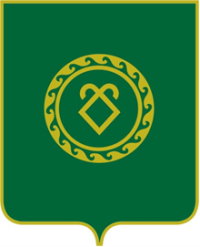 РЕСПУБЛИКА БАШКОРТОСТАНАДМИНИСТРАЦИЯСЕЛЬСКОГО ПОСЕЛЕНИЯКАЗАНЧИНСКИЙ СЕЛЬСОВЕТМУНИЦИПАЛЬНОГО РАЙОНААСКИНСКИЙ РАЙОН